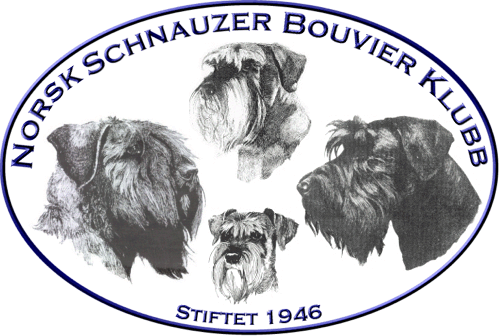 Protokoll til styremøte nr: 9 - 2018    Protokoll til styremøte nr: 9 - 2018    Protokoll til styremøte nr: 9 - 2018    Protokoll til styremøte nr: 9 - 2018    DatoDatoDatoSøndag 22. april  2018 Kl 13 - 15Gardermoen Thon hotellInnkalte:Til stede:Forfall:Hele styret inklusiv varamedlemmer innkalt.Vidar, Andreas, Ingrid, Tarja, KennethJarle, AleksandraHele styret inklusiv varamedlemmer innkalt.Vidar, Andreas, Ingrid, Tarja, KennethJarle, AleksandraHele styret inklusiv varamedlemmer innkalt.Vidar, Andreas, Ingrid, Tarja, KennethJarle, AleksandraHele styret inklusiv varamedlemmer innkalt.Vidar, Andreas, Ingrid, Tarja, KennethJarle, AleksandraHele styret inklusiv varamedlemmer innkalt.Vidar, Andreas, Ingrid, Tarja, KennethJarle, AleksandraSak nr TemaAnsvar35/2018Godkjenning av innkalling: Godkjent36/2018Gjennomgang av referat fra styremøte 8/18:Godkjent37/2018Konstituering av det nye styretUtsatt.17/2018AvlsrådNy forslag for årskonkurranser også rallylydighet.Vedtak: Vedtatt å bruke beregningsmal for årskonkurranse for rallylydighet fra Norsk Rallylydighet. Beregningsmåte publiseres på nettet. Tarja20/2018OrganisasjonsveilederIngrid kom med en forslag om å lage «Egen kokebok for klubben» hvor det kommer opp oppskriftene alt hvordan ting gjøres i NSBK. Hun kommer med et eksempel fra en annen klubb. Mail mottatt 4.2.2018, Eksempel fra organisasjonshåndbok. Vedtak:Saken ble tatt opp i gruppe-/kontaktperson samling. Det bes å komme med inspill hva inkluderes i en organisasjonshåndbok. Gruppene/kontaktpersoner kommer med tilbakemelding om forslag til styret.  Ingrid25/2018AvlsrådRetningslinjer for avlskomite.Les vedlegg for endringer. Endringer som trenger godkjennnes under følgende overskrifter:Godkjenning av parring/kull Kryssing av fargerØyesykdom – Riesen og DvergschnauzerHofteleddsdysplasi (HD)MatadoravlAnbefalinger: ØyesykdomEtter behandling i styre, blir endringene ført over til rasespesifikke avlsanbefalingene.Vedtak:Ved gjennomgang av punktene, ble retninglinjer og anbefalinger vedtatt. Nye retningslinjer og anbefalinger publiseres på nettet.11.3.18 - Info om farge kryssing er lagt ut, eller sak behandles i møte i Gardermoen.26/2018Uetisk avl med hundMottat svar den 18.4.2018. Vedtak:Saken behandlet og sendes videre til NKK. Utkast til følgebrev ble gjennomgått.27/2018Høring – NKKs organiseringLes mail 20.2.2018Svar frist 20.5.2018Vedtak:Alle setter seg inn i sendte informasjon, samt det følges med RFA sine meninger også.38/2018NKK Hedersbevisninger 2018NKK ønsker å rette en forespørsel til medlemsklubber, forbund og regioner om forslag på egnede kandidater til å motta NKKs hedersbevisninger - dvs. Sølv-/Gullmerke og Oppdretterprisen – 2018.Vi ber derfor om at kortfattede og begrunnede forslag sendes NKK, til e-postadresse adm@nkk.no senest innen 01.05.18.Innkomne forslag vil bli videresendt til Komiteen for NKKs hedersbevisninger, som avgir sin innstilling til NKKs Hovedstyre innen 15. august hvert år  i henhold til dets mandat.Mail 12.2.2018 Merete Røberg-Larsen, NKKVedtak:Det ble vedtatt en kandidat for sølvnål og en for oppdretterpris. Forslag om disse sendes i NKK.39/2018Ekstraordinær årsmøteOrganisering av ekstraordinær  årsmøte.Dato 24.5. på Gardermoen. Det kontrolleres regnskap på nytt samt budsjett.Eventuelt:Neste møte 